August 18, 2024		DIRECT RESPONSES TO:		Rick Grobart, MBA		Focus Management Associates 		737 W. Washington Blvd., Ste 2207		Chicago, IL 			Cell: 847.250.6887Ms. Kris CrinstonAcme Personnel101 N. 7th Ave.West Reading, PA  19611RE:	June 11 & 12, 2024 OSHA 10 Hour Training	West Reading, PA LocationDear Ms. Crinston:This letter will serve as formal confirmation of my risk control visit on the above-mentioned date. At that time, I ….. (reference what you did during the visit in this one sentence)(consultant – please expand on what you did – the one sentence above - relating to your visit in this area. Please remember that recommendations and action plan should be on a separate sheet completely. If there were pressing {high hazard} recommendations noted as part of your survey, you can reference a few – but you still have to complete the REC)It was a pleasure providing this loss control service to you and I look forward to our next meeting on _____. If you have any questions relating to this service, or any safety related issue I can assist with, please feel free to contact me at your convenience. Sincerely,Rick Grobart, MBARisk Control ConsultantTechnical Services SupervisorRG/**c:	Account Coordinator,	Rick Grobart, Focus Management Associates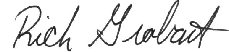 